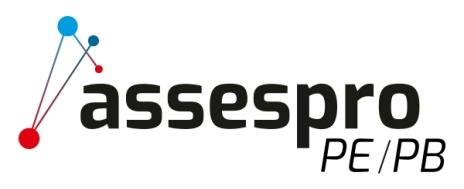 FICHA DE FILIAÇÃOJuntos somos mais!Razão Social:Nome Fantasia:CNPJ:Endereço:Bairro:Cidade:CEP:Telefone:E-mail para contato:Número de Sócios:Número de Funcionários:Número de Estagiários:Faturamento:Acionistas:Diretores:Celular (grupo whatsapp associados ASSESPRO PE/PB)Base Instalada – Clientes:Atividades da Empresa:Está ciente do Código de Ética da ASSESPRO PE/PB e se compromete a Respeitá-lo?Representante junto à ASSESPRO PE/PB (Diretor para contato):Como conheceu a ASSESPRO:Data Proposta Filiação: